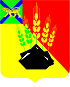 КОНТРОЛЬНО-СЧЕТНАЯ КОМИССИЯМИХАЙЛОВСКОГО МУНИЦИПАЛЬНОГО РАЙОНА ул. Красноармейская. д. 24, с. Михайловка, Михайловский район Приморский крайЗаключение  на проектрешения   Думы Михайловского муниципального района «О передаче полномочий по обеспечению первичных мер пожарной безопасности в границах муниципальных районов за границами городского и  сельских населенных пунктов  Михайловского муниципального района  городскому и сельским поселениям,  делегированных Михайловским муниципальным районом  на 2023 год»08.12.2022г.                                                                                                            №   61       Правовая основа финансово-экономической экспертизы включает в себя: Бюджетный кодекс Российской Федерации (далее - Бюджетный кодекс); Федеральный закон от 06.10.2003 № 131-ФЗ «Об общих принципах организации местного самоуправления в Российской Федерации»; Федеральный закон Российской Федерации от 07.02.2011 № 6-ФЗ «Об общих принципах организации и деятельности контрольно-счетных органов субъектов Российской Федерации и муниципальных образований», Устав Михайловского муниципального района, Положение «О бюджетном   процессе в Михайловском муниципальном районе», утвержденное решением Думы Михайловского муниципального района от 31.03.2022  № 193, Положение «О Контрольно-счётной комиссии Михайловского муниципального района», утвержденное  решением Думы ММР от 28.10.2021 № 135, Стандарт внешнего муниципального финансового контроля «Проведение финансово-экономической экспертизы проектов нормативных правовых актов представительного органа муниципального образования и администрации Михайловского муниципального района», утвержденный  распоряжением председателя Контрольно-счетной комиссии  от 27.01.2022 № 20-ра Основание для проведения финансово-экономической экспертизы – пункт 1.4  Плана работы Контрольно-счетной комиссии  на 2022 год, утвержденного Распоряжением  Контрольно-счетной комиссии  от 14.01.2022 № 7-ра,  письмо администрации Михайловского муниципального района о направлении проекта постановления от 02.02.2022г. № 5592/А/18-9, распоряжение КСК ММР от 08.12.2022г. № 77-ра       Предмет финансово-экономической экспертизы:  проект решения   Думы Михайловского муниципального района «О передаче полномочий по обеспечению первичных мер пожарной безопасности в границах муниципальных районов за границами городского и  сельских населенных пунктов  Михайловского муниципального района  городскому и сельским поселениям,  делегированных Михайловским муниципальным районом  на 2023 год»      Цель финансово-экономической экспертизы: финансово-экономический анализ и предварительная оценка проекта решения Думы  Михайловского муниципального района  «О передаче полномочий по обеспечению первичных мер пожарной безопасности в границах муниципальных районов за границами городского и  сельских населенных пунктов  Михайловского муниципального района  городскому и сельским поселениям,  делегированных Михайловским муниципальным районом  на 2023 год»  на предмет законного использования средств районного бюджета в части, касающейся расходных обязательств  Михайловского муниципального района.    Вопросы финансово-экономической экспертизы:       1. Экспертиза соответствия проекта решения  Думы Михайловского муниципального района «О передаче полномочий по обеспечению первичных мер пожарной безопасности в границах муниципальных районов за границами городского и  сельских населенных пунктов  Михайловского муниципального района  городскому и сельским поселениям,  делегированных Михайловским муниципальным районом  на 2023 год»  (далее – Проект решения)  федеральному законодательству, законодательству Приморского края, муниципальным нормативным правовым актам Михайловского муниципального района.      2. Рассмотрение вопроса о выявлении коррупциогенных факторов (признаков) при анализе Проекта решения.Объект финансово-экономической экспертизы: администрация Михайловского муниципального районаСрок проведения  экспертизы:08.12.2022 года по 09.12.2022 года.При проведении финансово-экономической экспертизы использовались:Бюджетный кодекс Российской Федерации;Федеральный закон от 06.10.2003 № 131-ФЗ «Об общих принципах организации местного самоуправления в Российской Федерации»;         3) Решение Думы Михайловского муниципального района  от 14.07.2022г. № 235  «Об утверждении Порядка предоставления межбюджетных трансфертов из бюджета Михайловского муниципального района бюджетам поселений Михайловского муниципального района на осуществление части полномочий по обеспечению первичных мер пожарной безопасности в границах муниципальных районов за границами городских и сельских населенных пунктов».          В Контрольно-счетную комиссию  для проведения экспертизы поступили следующие документы:       -  Проект решения «О передаче полномочий по обеспечению первичных мер пожарной безопасности в границах муниципальных районов за границами городского и  сельских населенных пунктов  Михайловского муниципального района  городскому и сельским поселениям,  делегированных Михайловским муниципальным районом  на 2023 год»,        - Пояснительная записка к Проекту решения с финансово-экономическим  обоснованием.         К проекту решения прилагаются согласия   администраций: Ивановского сельского поселения, Григорьевского сельского поселения,  Сунятсенского сельского поселения, Кремовского сельского поселения о намерении принять  полномочия по обеспечению первичных мер пожарной безопасности на 2023 год.1. В ходе проведения финансово-экономической экспертизы по первому вопросу  Контрольно-счетной комиссией  установлено следующее:      Проектом решения Михайловским муниципальным районом передаются городскому (Новошахтинское гп) и  сельским поселениям (Ивановское сп, Григорьевское сп,  Сунятсенское сп,  Кремовское сп) для исполнения в 2023 году  полномочия по обеспечению первичных мер пожарной безопасности в границах муниципальных районов за границами городского и  сельских населенных пунктов  Михайловского муниципального района.       Согласно части 4 статьи 15 Федерального закона от 06.10.2003 г. № 131-ФЗ «Об общих принципах организации местного самоуправления в Российской Федерации»  органы местного самоуправления муниципального района вправе заключать соглашения с органами местного самоуправления отдельных поселений, входящих в состав муниципального района, о передаче им осуществления части своих полномочий по решению вопросов местного значения за счет межбюджетных трансфертов, предоставляемых из бюджета муниципального района в бюджеты соответствующих поселений в соответствии с Бюджетным кодексом Российской Федерации.       Согласно статьи 142.4 Бюджетного кодекса РФ  в случаях и порядке, предусмотренных муниципальными правовыми актами представительного органа муниципального района, принимаемыми в соответствии с требованиями настоящего Кодекса и соответствующими им законами субъекта Российской Федерации,  бюджетам городских, сельских поселений могут быть предоставлены иные межбюджетные трансферты из бюджета муниципального района, в том числе межбюджетные трансферты на осуществление части полномочий по решению вопросов местного значения в соответствии с заключенными соглашениями.    Решением Думы Михайловского муниципального района от 14.07.2022г. № 235  «Об утверждении Порядка предоставления межбюджетных трансфертов из бюджета Михайловского муниципального района бюджетам поселений Михайловского муниципального района на осуществление части полномочий по обеспечению первичных мер пожарной безопасности в границах муниципальных районов за границами городских и сельских населенных пунктов»,     утверждены  порядок предоставления и  Методика расчета объема межбюджетных трансфертов из бюджета Михайловского муниципального района бюджетам сельских поселений Михайловского муниципального района на осуществление части полномочий.       Размер межбюджетных трансфертов  в сумме 1 011,90 тыс. рублей, подлежащих к распределению,  распределен по поселениям района согласно утвержденной методики  в полном объеме и соответствует бюджетным ассигнованиям предлагаемым к утверждению на данные цели проектом решения Думы Михайловского муниципального района  «Об утверждении районного бюджета Михайловского муниципального района на 2023 год и плановый период  2024 и 2025 годы» по разделу расходов 0300, виду расходов «межбюджетные трансферты».       Результаты экспертизы проекта В результате анализа представленного на экспертизу Проекта решения установлено, что он разработан в рамках реализации статьи 142.4  Бюджетного кодекса Российской Федерации,  части 4 статьи 15 Федерального закона от 06.10.2003 г. № 131-ФЗ «Об общих принципах организации местного самоуправления в Российской Федерации»,  Решения  Думы Михайловского муниципального района от 14.07.2022г. № 235, соответствует объему планируемых бюджетных  ассигнований на 2023 год.        2. В ходе проведения финансово-экономической экспертизы по второму вопросу Контрольно-счетной комиссией установлено отсутствие коррупциогенных факторов (признаков) в анализируемом Проекте решения.        Выводы:       1. В ходе финансово-экономической экспертизы по первому вопросу Контрольно-счетной комиссией  установлено:    проект решения «О передаче полномочий по обеспечению первичных мер пожарной безопасности в границах муниципальных районов за границами городского и  сельских населенных пунктов  Михайловского муниципального района  городскому и сельским поселениям,  делегированных Михайловским муниципальным районом  на 2023 год»  не противоречит действующему законодательству и муниципальным нормативным правовым актам Михайловского муниципального района.        2. В ходе проведения финансово-экономической экспертизы по второму вопросу Контрольно-счетной комиссией  установлено отсутствие коррупциогенных факторов (признаков) в анализируемом Проекте решения.Исполнительинспектор   КСК ММР                                                                       С.А. Родина